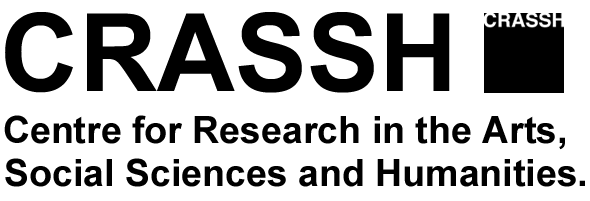 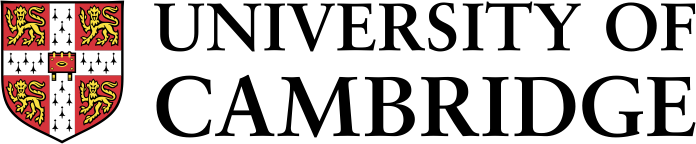 REPORT 2018-19
Research NetworksDeadline: Thursday 25 April 2019 by 4.00pm for re-applying networks.(Final reports for networks that will not continue should be submitted by 17th June 2019)Please upload the completed form with your application online as one document or sent the report to: Esther Lamb, CRASSH, Alison Richard Building, 7 West Road, Cambridge CB3 9DT or by email to networks@crassh.cam.ac.ukDetails1. Name of Network:2. Organizers Group/Network:   (Please list, Name, Current post, Department or Institution at Cambridge and email address)3. Faculty Advisors:    (Name, Current post, Institution at Cambridge)4. Groups who are coming to the end of their funded period can re-apply for an extension (usually one year), apply for funding online (http://www.crassh.cam.ac.uk/programmes/apply-for-funding)_________________________________________________________________________Report(Activities and how CRASSH funding has contributed to your research, up to 1000 words)Overtype hereOvertype hereOvertype hereOvertype here